Millerton NewsJune 2019Principal:  Tom McCabe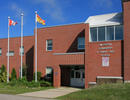 UNB MATH COMPETITIONCongratulations to Gracie Richardson, Carter Stewart, Colton Colford and Owen McCosh for competing in the Math Competition.  Well Done!TURNAROUND ACHIEVEMENT AWARDA Big Congratulations to Lindsay MacCallum in the grade 6 class who will be receiving the Turnaround Achievement Award on June 11, 2019.  MIDDLE SCHOOL PROMOur middle school prom will be Thursday, June 13.  Meet and Greet will be from  6:30 - 7:00 pm and the dance will be from 7:00 - 9:00 pm.  Cost is $5.00.  Music is by      Kyle Richardson.  Please pay Stephanie at the office as soon as possible for tickets. SAYING GOODBYE IS NEVER EASYGood luck to all the Grade 8 students who are moving on to other schools next year.  We wish you all the best of luck in the future.  Remember to study hard and that anything is possible.CLASS OF 2019Colton Colford, Taylor Foran, Madison Jardine, Owen McCosh, Bryden Mullin, Matthew Murray and Morgan Smith. IMPORTANT DATES June 1 – Playground Clean Up – 9:00 amJune 3 – Art Club Members LunchJune 5 – K-3 – Max Aitken – Sheree Fitch – Bring a Bagged LunchJune 10 – Grade 3, 4 & 5 – Salmon ReleaseJune 10 – Grade 8 Banquet – 6:00 pmJune 11 – Peacekeeper trip to MVHSJune 11 – Turn Around Achievement Awards – Rodd MiramichiJune 13 - Middle School Prom – Meet and Greet - 6:30 - 7:00 pm.  Dance 7:00 – 9:00 pmJune 14 – Go for 42 EndsJune 19– Grade 3, 4 & 5 to JMH – Track & Field DayJune 20 – Home and School Year End Activities for All Students – Free BBQJune 21 – Awards Ceremony June 21 – Last Day of Classes June 23 – Mango Kids Fun Run September 3, 2019 – First Day Back For Students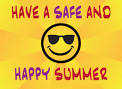 